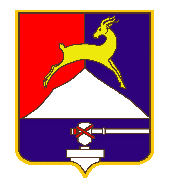 СОБРАНИЕ  ДЕПУТАТОВУСТЬ-КАТАВСКОГО ГОРОДСКОГО ОКРУГАЧЕЛЯБИНСКОЙ ОБЛАСТИОдиннадцатое  заседание РЕШЕНИЕот   26.08.2020       №  85                                                         г. Усть-Катав  О стоимости питания обучающихся, получающих начальное общее образование в муниципальных общеобразовательных учреждениях В целях реализации мероприятий по организации бесплатного горячего питания обучающихся муниципальных общеобразовательных учреждений Усть-Катавского городского округа,  руководствуясь Федеральным законом от 29.12.2012   № 273-ФЗ «Об образовании в Российской Федерации»,  Федеральным законом от 01.03.2020г. №47-ФЗ «О внесении изменений в Федеральный закон «О качестве и безопасности пищевых продуктов» и статью 37 Федерального закона «Об образовании в Российской Федерации»», Федеральным законом  от 06.10.2003. №131-ФЗ «Об общих принципах организации местного самоуправления в Российской Федерации» и Уставом Усть-Катавского городского округа, Собрание депутатов РЕШАЕТ: 1.Установить стоимость питания обучающихся, получающих начальное общее образование в муниципальных общеобразовательных учреждениях в размере: - 44 рублей 20 копеек на одного обучающегося  в день в МКОУ ООШ с.Тюбеляс, МКОУ ООШ с.Минка, МКОУ НОШ №6, МКОУ НОШ №9;- 57 рублей 40 копеек на одного обучающегося  в день в других муниципальных общеобразовательных учреждениях, кроме обучающихся в МКС(К)ОУ «Специальная (коррекционная) общеобразовательная школа-интернат», при этом стоимость набора продуктов питания составляет 44 рублей 20 копеек на одного обучающегося  в день.2. Порядок обеспечения бесплатным питанием обучающихся, получающих начальное общее образование в муниципальных общеобразовательных учреждениях, утверждается постановлением администрации Усть-Катавского городского округа.3. Настоящее решение распространяется на правоотношения, возникшие с 01 сентября 2020 года.4.Настоящее решение обнародовать на информационном стенде администрации Усть-Катавского городского округа и разместить на официальном сайте администрации Усть-Катавского городского округа www.ukgo.su.5. Контроль   за   исполнением   настоящего   решения   возложить   на председателя   комиссии   по   финансово-бюджетной и экономической политике С.Н.Федосову. Заместитель председателя Собрания депутатов Усть-Катавского городского округа 					П.В.Шарабаров Глава Усть-Катавского городского округа	                               С.Д.Семков